Il corso di clarinetto permette di scoprire, approfondire ed imparare a controllare le innumerevoli sfaccettature di questo strumento estremamente versatile ed affascinante che ha saputo sempre guadagnarsi un posto di rilievo nei diversi secoli e stili: dalla classica al jazz, dalla musica contemporanea alla musica leggera. Con l’insegnante si intraprenderà un percorso che porterà gradualmente l’allievo a controllare la tecnica strumentale, la respirazione e il proprio corpo per poter poi suonare nella maniera più funzionale e appagante.Il corso di clarinetto permette di scoprire, approfondire ed imparare a controllare le innumerevoli sfaccettature di questo strumento estremamente versatile ed affascinante che ha saputo sempre guadagnarsi un posto di rilievo nei diversi secoli e stili: dalla classica al jazz, dalla musica contemporanea alla musica leggera. Con l’insegnante si intraprenderà un percorso che porterà gradualmente l’allievo a controllare la tecnica strumentale, la respirazione e il proprio corpo per poter poi suonare nella maniera più funzionale e appagante.▼ A chi è rivoltoIl corso di clarinetto è rivolto sia a chi non ha mai avuto alcuna esperienza con questo strumento senza limiti di età, sia a coloro che già sanno suonare ma voglio approfondire la tecnica clarinettistica, che a coloro che intendono preparare un esame d’ammissione a un conservatorio o a una scuola AFAM.▼ Contenuti del corsoConoscere lo strumento, i componenti e la manutenzioneImparare la corretta impostazione e posturaImparare a controllare la respirazione e il proprio corpoStudio progressivo dei diversi aspetti dello strumento, sia tecnici e meccanici che musicali ed espressivi, con metodi, studi e brani di repertorio di diverse epoche e stiliMolta musica d’insieme con l’insegnate e gli altri studentiEsibizioni nei saggi musicali e nei concerti della scuola▼ Sbocchi FormativiPartecipare in qualità di clarinettista in vari gruppi musicali durante i saggiPartecipare in qualità di clarinettista alle attività della junior band e del complesso bandisticoPossibilità di preparare gli esami di ammissione al conservatorio ed istituti superiori di studi musicali▼ Testi consigliatiBaermann, Hofmeister Tägliche Studien op.63Il materiale del corso verrà poi indicato o fornito dal maestro a lezione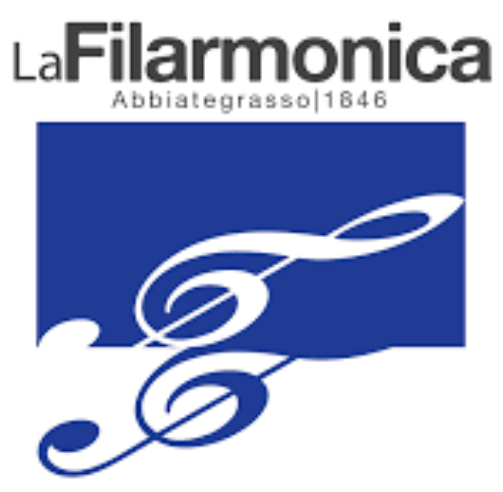 